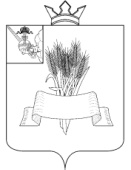 Администрация Сямженского муниципального округаВологодской областиПОСТАНОВЛЕНИЕРассмотрев заявление Кудряшовой Марины Павловны от 26.02.2024, руководствуясь статьями 11.2, 11.3, 11.10, 39.29 Земельного кодекса Российской  Федерации,  статьей  3.3  Федерального  закона  от   25.10.2001 №137–ФЗ «О введение в действие Земельного кодекса Российской Федерации», приказом Федеральной службы государственной регистрации, кадастра и картографии от 19.04.2022 № П/0148 «Об утверждении требований к подготовке схемы расположения земельного участка или земельных участков на кадастровом плане территории и формату схемы расположения  земельного участка или земельных участков на кадастровом плане территории при подготовке схемы расположения земельного участка или земельных участков на кадастровом плане территории в форме электронного документа, формы схемы расположения земельного участка или земельных участков на кадастровом плане территории, подготовка которой осуществляется в форме документа на бумажном носителе». Постановлением Правительства Вологодской области от 07.09.2020 №1077 «Об утверждении правил землепользования и застройки сельского поселения Сямженское Сямженского муниципального района Вологодской области», ПОСТАНОВЛЯЮ: 1. Утвердить прилагаемую схему расположения земельного участка на кадастровом плане территории с условным номером :ЗУ1 площадью 1292 кв.м., образуемого путем перераспределения из земельного участка с кадастровым номером 35:13:0304001:180, местоположение которого: Вологодская область, Сямженский район, село Сямжа, улица Оштинская, дом 21,  площадью 1058 кв.м., категории земель: земли населенных пунктов, разрешенное использование – для строительства индивидуального жилого дома, находящегося в собственности Кудряшовой Марины Павловны, и земель неразграниченной государственной собственности.Земельный участок образуется в территориальной зоне – «Зона застройки индивидуальными жилыми домами»  (ЖИ) (категория земель – земли населенных пунктов), наименование основного вида разрешенного использования земельного участка: для строительства индивидуального жилого дома, адрес (описание местоположения): Российская Федерация, Вологодская область, Сямженский муниципальный округ, село Сямжа, улица Оштинская.2. Рекомендовать Кудряшовой Марине Павловне в соответствии с Земельном кодексом Российской Федерации:2.1. Обеспечить за свой счет выполнение кадастровых работ и осуществление государственного кадастрового учета в отношении земельного участка, который образуется в результате перераспределения.2.2. Предоставить в Администрацию Сямженского муниципального округа Вологодской области выписку из Единого государственного реестра недвижимости о земельном участке, образованном в результате перераспределения, для подготовки соглашения о перераспределении земельного участка и земель, находящихся в неразграниченной государственной собственности.3. Настоящее постановление вступает в силу со дня его подписания4. Настоящее постановление действует в течение двух лет со дня его  принятия.          5. Настоящее постановление подлежит размещению на официальном сайте Сямженского муниципального округа https://35syamzhenskij.gosuslugi.ru в информационно-телекоммуникационной сети Интернет.6. Информацию о размещении настоящего постановления на официальном сайте Сямженского муниципального округа опубликовать в газете «Восход».Глава Сямженского муниципального округа                                    С.Н.Лашков                                                                    от04.03.2024 № 116 с. Сямжа Вологодской областис. Сямжа Вологодской областис. Сямжа Вологодской областис. Сямжа Вологодской области